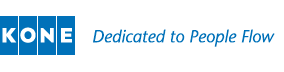 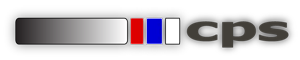 ACCACCEBULIEBULIEBULIFUREFUREFURECod_prospCod_prosp__P____P____P__Pilares cerca foso Sotano Pilares cerca foso Sotano Pilares cerca foso Sotano Foso actual : _______ mm Sust. ascensor     Foso reducido Foso actual : _______ mm Sust. ascensor     Foso reducido Foso actual : _______ mm Sust. ascensor     Foso reducido Foso actual : _______ mm Sust. ascensor     Foso reducido Foso actual : _______ mm Sust. ascensor     Foso reducido Foso actual : _______ mm Sust. ascensor     Foso reducido Foso actual : _______ mm Sust. ascensor     Foso reducido MediadorMediadorHueco actualHueco actualHueco actual____x____ mm / ____x____ mm____x____ mm / ____x____ mm____x____ mm / ____x____ mm____x____ mm / ____x____ mm____x____ mm / ____x____ mm____x____ mm / ____x____ mm____x____ mm / ____x____ mmAlta prosp.Alta prosp.__/__/______/__/______/__/____cabinacabinacabina____x____ mm / ____x____ mm____x____ mm / ____x____ mm____x____ mm / ____x____ mm____x____ mm / ____x____ mm____x____ mm / ____x____ mm____x____ mm / ____x____ mm____x____ mm / ____x____ mmVisitaVisita__/__/______/__/______/__/____Ascensores/paradasAscensores/paradasAscensores/paradas///////Peldaños tramo accesoPeldaños tramo accesoPeldaños tramo accesohhchchchchPeldaños hasta embarquePeldaños hasta embarquePeldaños hasta embarquehhchchchchchMaterial chapadoMaterial chapadoMaterial chapado_______ m2_______ m2_______ m2_______ m2_______ m2_______ m2_______ m2_______ m2Puerta entradasup / camb / Ø /bajarsup / camb / Ø /bajarsup / camb / Ø /bajarsup / camb / Ø /bajarMaterial pavimentoMaterial pavimentoMaterial pavimento_______ m2_______ m2_______ m2_______ m2_______ m2_______ m2_______ m2_______ m290º/180º /nueva puerta asc/todas puertas/90º/180º /nueva puerta asc/todas puertas/90º/180º /nueva puerta asc/todas puertas/90º/180º /nueva puerta asc/todas puertas/90º/180º /nueva puerta asc/todas puertas/telefonillostelefonillostelefonillosInst. elect.Inst. elect.Inst. elect.Inst. elect.Inst. elect.Inst. elect.Inst. elect.Inst. elect.Inst. font.Inst. font.Inst. font.actual/reformadoactual/reformadoactual/reformadoexternalizado? externalizado? externalizado? Envio / fecha Envio / fecha Envio / fecha Envio / fecha Envio / fecha Pb : _____ ebbs: _____ Pb : _____ ebbs: _____ Pb : _____ ebbs: _____ Elival     __/__/__Elival     __/__/__/__/__/____/__/__/____/__/__/____/__/__/____/__/__/____cm: _____otros ______ cm: _____otros ______ cm: _____otros ______ Rode      __/__/__Rode      __/__/__/__/__/____/__/__/____/__/__/____/__/__/____/__/__/____Mediciones propiasMediciones propiasMediciones propiasCharpa   __/__/__Charpa   __/__/__/__/__/____/__/__/____/__/__/____/__/__/____/__/__/____Jorge    __/__/__Jorge    __/__/__ACCACCEBULIFUREFUREFUREOTROTRCod_prospCod_prosp__P____P____P____P__Pilares cerca foso Sotano Pilares cerca foso Sotano Pilares cerca foso Sotano Foso actual : _______ mm Sust. ascensor     Foso reducido Foso actual : _______ mm Sust. ascensor     Foso reducido Foso actual : _______ mm Sust. ascensor     Foso reducido Foso actual : _______ mm Sust. ascensor     Foso reducido Foso actual : _______ mm Sust. ascensor     Foso reducido Foso actual : _______ mm Sust. ascensor     Foso reducido Foso actual : _______ mm Sust. ascensor     Foso reducido MediadorMediadorHueco actualHueco actualHueco actual____x____ mm / ____x____ mm____x____ mm / ____x____ mm____x____ mm / ____x____ mm____x____ mm / ____x____ mm____x____ mm / ____x____ mm____x____ mm / ____x____ mm____x____ mm / ____x____ mmAlta prosp.Alta prosp.__/__/______/__/______/__/______/__/____cabinacabinacabina____x____ mm / ____x____ mm____x____ mm / ____x____ mm____x____ mm / ____x____ mm____x____ mm / ____x____ mm____x____ mm / ____x____ mm____x____ mm / ____x____ mm____x____ mm / ____x____ mmVisitaVisita__/__/______/__/______/__/______/__/____Ascensores/paradasAscensores/paradasAscensores/paradas///////Peldaños tramo accesoPeldaños tramo accesoPeldaños tramo accesohhhhchchPeldaños hasta embarquePeldaños hasta embarquePeldaños hasta embarquehhhhchchchMaterial chapadoMaterial chapadoMaterial chapado_______ m2_______ m2_______ m2_______ m2_______ m2_______ m2_______ m2_______ m2Puerta entradasup / camb / Ø /bajarsup / camb / Ø /bajarsup / camb / Ø /bajarsup / camb / Ø /bajarsup / camb / Ø /bajarMaterial pavimentoMaterial pavimentoMaterial pavimento_______ m2_______ m2_______ m2_______ m2_______ m2_______ m2_______ m2_______ m290º/180º /nueva puerta asc/todas puertas/90º/180º /nueva puerta asc/todas puertas/90º/180º /nueva puerta asc/todas puertas/90º/180º /nueva puerta asc/todas puertas/90º/180º /nueva puerta asc/todas puertas/90º/180º /nueva puerta asc/todas puertas/telefonillostelefonillostelefonillosInst. elect.Inst. elect.Inst. elect.Inst. elect.Inst. elect.Inst. elect.Inst. elect.Inst. elect.PROTEGIDASISISINONOInst. font.Inst. font.Inst. font.actual/reformadoactual/reformadoactual/reformadoexternalizado? externalizado? externalizado? Envio / fecha Envio / fecha Envio / fecha Envio / fecha Envio / fecha env/regenv/regenv/regenv/regPb : _____ ebbs: _____ Pb : _____ ebbs: _____ Pb : _____ ebbs: _____     __/__/__    __/__/__/__/__/____/__/__/____/__/__/____/__/__/____/__/__/____cm: _____otros ______ cm: _____otros ______ cm: _____otros ______       __/__/__      __/__/__/__/__/____/__/__/____/__/__/____/__/__/____/__/__/____Mediciones propiasMediciones propiasMediciones propias   __/__/__   __/__/__/__/__/____/__/__/____/__/__/____/__/__/____/__/__/____   __/__/__   __/__/__ACCACCEBULIEBULIEBULIFUREFUREFURECod_prospCod_prospCod_prosp__P____P____P____P__Pilares cerca foso Sotano Pilares cerca foso Sotano Pilares cerca foso Sotano Foso actual : _______ mm Sust. ascensor     Foso reducido Foso actual : _______ mm Sust. ascensor     Foso reducido Foso actual : _______ mm Sust. ascensor     Foso reducido Foso actual : _______ mm Sust. ascensor     Foso reducido Foso actual : _______ mm Sust. ascensor     Foso reducido Foso actual : _______ mm Sust. ascensor     Foso reducido Foso actual : _______ mm Sust. ascensor     Foso reducido MediadorMediadorMediadorHueco actualHueco actualHueco actual____x____ mm / ____x____ mm____x____ mm / ____x____ mm____x____ mm / ____x____ mm____x____ mm / ____x____ mm____x____ mm / ____x____ mm____x____ mm / ____x____ mm____x____ mm / ____x____ mmAlta prosp.Alta prosp.Alta prosp.__/__/______/__/______/__/______/__/____cabinacabinacabina____x____ mm / ____x____ mm____x____ mm / ____x____ mm____x____ mm / ____x____ mm____x____ mm / ____x____ mm____x____ mm / ____x____ mm____x____ mm / ____x____ mm____x____ mm / ____x____ mmVisitaVisitaVisita__/__/______/__/______/__/______/__/____Ascensores/paradasAscensores/paradasAscensores/paradas///////Peldaños tramo accesoPeldaños tramo accesoPeldaños tramo accesohhchchchchPeldaños hasta embarquePeldaños hasta embarquePeldaños hasta embarquehhchchchchchMaterial chapadoMaterial chapadoMaterial chapado_______ m2_______ m2_______ m2_______ m2_______ m2_______ m2_______ m2_______ m2Puerta entradaPuerta entradasup / camb / Ø /bajarsup / camb / Ø /bajarsup / camb / Ø /bajarsup / camb / Ø /bajarsup / camb / Ø /bajarMaterial pavimentoMaterial pavimentoMaterial pavimento_______ m2_______ m2_______ m2_______ m2_______ m2_______ m2_______ m2_______ m290º/180º /nueva puerta asc/todas puertas/90º/180º /nueva puerta asc/todas puertas/90º/180º /nueva puerta asc/todas puertas/90º/180º /nueva puerta asc/todas puertas/90º/180º /nueva puerta asc/todas puertas/90º/180º /nueva puerta asc/todas puertas/90º/180º /nueva puerta asc/todas puertas/telefonillostelefonillostelefonillosInst. elect.Inst. elect.Inst. elect.Inst. elect.Inst. elect.Inst. elect.Inst. elect.Inst. elect.PROTEGIDASISISISINONOInst. font.Inst. font.Inst. font.actual/reformadoactual/reformadoactual/reformadoactual/reformadoexternalizado? externalizado? externalizado? Envio / fecha Envio / fecha Envio / fecha Envio / fecha Envio / fecha env/regenv/regenv/regenv/regPb : _____ ebbs: _____ Pb : _____ ebbs: _____ Pb : _____ ebbs: _____ Pb : _____ ebbs: _____     __/__/__    __/__/__/__/__/____/__/__/____/__/__/____/__/__/____/__/__/____cm: _____otros ______ cm: _____otros ______ cm: _____otros ______ cm: _____otros ______      __/__/__     __/__/__/__/__/____/__/__/____/__/__/____/__/__/____/__/__/____Mediciones propiasMediciones propiasMediciones propiasMediciones propias   __/__/__   __/__/__/__/__/____/__/__/____/__/__/____/__/__/____/__/__/____    __/__/__    __/__/__ACCEBULIFUREOTR